Муниципальное бюджетное дошкольное общеобразовательное учреждение «Детский сад общеразвивающего вида «Голбакча» с. Кульшарипово»Конспект занятия по ознакомлению с ПДД в старшей группе "Путешествие в страну дорожных знаков"                                                                                          Подготовила и провела воспитатель                                                                              Ахсанова Миляуша Мисхатовна                                                                             2012 годЦель: прививать навыки безопасного поведения на дорогах. Уточнить представления детей об улице, дороге. Учить детей внимательно слушать взрослого и друг друга; отвечать на вопросы. В играх учить действовать в соответствии с правилами, действовать по сигналу. Закрепить представления детей о назначении светофора, его сигналах, о том, что улицу переходят в специальных местах и только на зеленый сигнал светофора. Развивать навыки связной речи, внимание, память, сообразительность. Воспитывать чувство уважения к себе, к окружающим людям – пешеходам, к водителям.Оборудование: три картонных круга (красный, жёлтый, зелёный), дорожные знаки (памятки для каждого ребёнка), изображенные дорожные знаки, альбомные листы, наборы для аппликации, магнитофон, кассета с детскими песнями, макет автобуса, письмо.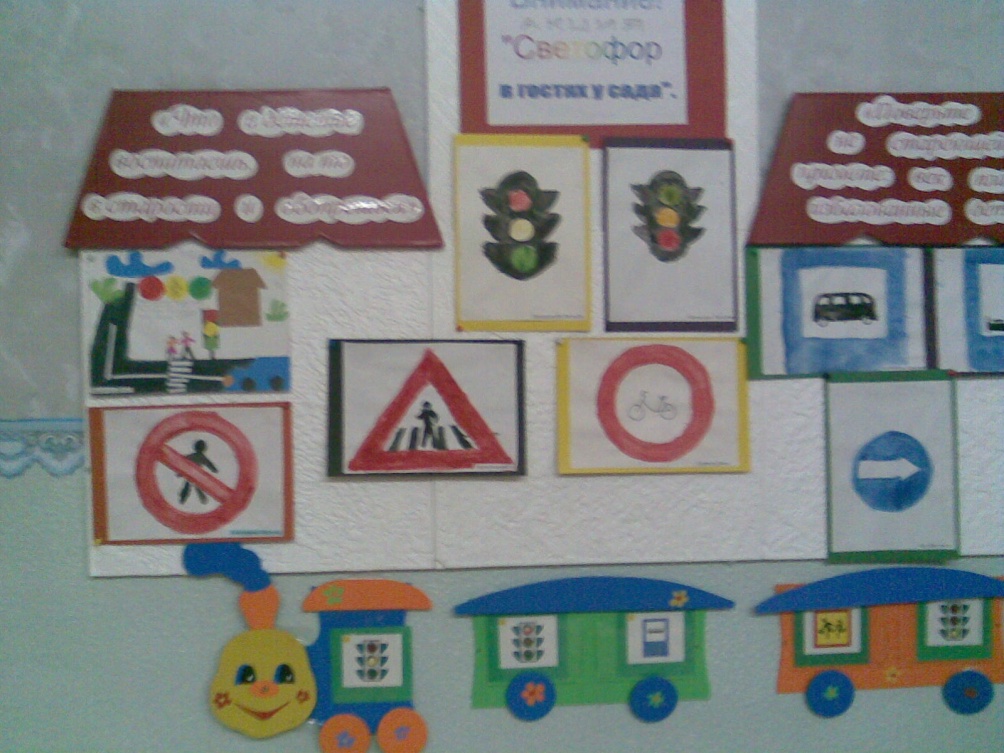 Ход занятия:Дети с воспитателем сидят на коврике с изображением дорожного движения, играют моделями машин.Воспитатель: Мальчики и девочки, а вы любите путешествовать? Я предлагаю вам отправиться  в страну Дорожных знаков.Влетает сорока: Везде летаю, все знаю, вам письмо. Письмо!Передает воспитателю конверт, все встают вокруг воспитателя.Воспитатель: «Мы, жители страны Дорожных знаков, попали в плен к Помехе-неумехе. Теперь у нас происходят аварии. Помогите нам!»Воспитатель: Поможем жителям страны Дорожных Знаков! Спасем их от Помехи-Неумехи?Голос за кадром: Хи–хи–хи! Ничего не умею! Ничего не знаю! И вам помешаю!Воспитатель: И после этого вы готовы помочь?Дети: Да!Воспитатель: Чтобы спасти первый знак, необходимо отгадать загадку:Что за чудо этот дом?Окна светятся кругомНосит обувь из резиныИ питается бензином.Дети: Автобус!Воспитатель: Правильно, но смотрите, что Помеха сделала с автобусом.Показывает разрезанные части картинки с изображением автобуса.Воспитатель: Попробуйте из частей сложить целую картинку.Дети подходят к столу и восстанавливают картинку.Воспитатель: Молодцы! Вот мы и спасли первый знак! Что он обозначает?Показ знака «Автобусная остановка».Воспитатель: А вот и автобус – транспорт, на котором мы отправимся в страну Дорожных Знаков. Занимаем места!Дети заходят в автобус. Звучит музыка: «Веселые путешественники».Мы едем, едем, едемВ далекие краяВеселые соседиХорошие друзья!Воспитатель: Вот мы и в стране Дорожных Знаков! Выходим из автобуса.Воспитатель: Что помогает пешеходам перейти улицу?Ребенок:Чтоб тебе помочьПуть пройти опасный,Горят и день, и ночьЗеленый, желтый, красный. (Светофор)Воспитатель: Что означают цвета светофора? (Ответы) Наверно нужно по-другому попробовать спасти светофор. Давайте спасем!Дети поют частушки:У него глаза цветныеНе глаза, а три огня!Он по-очереди имиСверху смотрит на меня!***Мы его, конечно, знаемДа и как его не знать?Мы отлично понимаем:Все ,что хочет он сказать!***Если красный свет горит –Это значит – путь закрыт.Светофор мигнул, и раз…Вдруг открыл зеленый глаз.***Вот теперь другое дело, -Цвет зеленый говорит –Вот теперь идите смело,Пешеходам путь открыт.Воспитатель открывает светофор: Молодцы! Спасли мы светофор! Можно проходить! Зеленый свет!Воспитатель: Что обозначает этот знак? Правильно! Здесь находится школа светофорных наук! Зайдем в нее?Стоят столы. На них лежат по количеству детей черные прямоугольники, круги: красные, желтые, зеленые, клей-карандаш, клеенки, салфетки.Воспитатель: Эти светофорчики должны были попасть к малышам. Чтобы помочь им запомнить правила дорожного движения. А Помеха-Неумеха все поломала. А вы сможете починить светофорчики? Как правильно расположить цвета?Дети: Вверх красный, посередине желтый, внизу зеленый.Дети выполняют аппликацию.Воспитатель: Мальчики и девочки, вы так трудились! Давайте поиграем в игру «Найди свой цвет».Воспитатель: Раздает детям круги разного цвета, по залу развешаны круги: красный, желтый, зеленый. Раз, два, три к своему цвету беги.Ребята занимают место около соответствующего цветаЗвучит музыка. Включают видео-ролик.Воспитатель: К нам спешит Помеха-Неумеха. Смотрите, где она переходит улицу! Нарушает правила Дорожного движения. Может произойти авария.Появляется Помеха-Неумеха с мячом.Помеха-Неумеха: Не знаю! Не умею! Всем мешаю!Воспитатель: Ты не шуми! Посмотри и послушай! Наши мальчики и девочки ходят в детский сад, а сколько всего знают и умеют, а ты такая упитанная, а невоспитанная! Слушай! Не мешай!Воспитатель: Дети расскажите, если нет светофора, какой знак поможет перейти улицу?Дети:Пешеход, пешеходПомни ты про переход!Подземный, наземный, похожий на зебру.Знай, что только переход, от машин тебя спасет!Помеха-Неумеха: Это мои проделки, ребята попробуйте сложить знак!Дети складывают дорожный знак из кубиков.Помеха-Неумеха: Все знаете, а играть-то хоть умеете?Воспитатель: Конечно! Становись с нами в круг!Игра: «Горошинка»По тротуару Дима шелМаму за руку он велНу а мячик покатился, на дороге очутился.Ох, ох, ох, ох не беги за ним дружок!Воспитатель: Почему нельзя бежать за мячом? Где нужно играть?Дети: На площадке, подальше от проезжей части.Воспитатель: Как называется части дороги, по которой идут пешеходы?Дети: Тротуар.Воспитатель: Как называется части дороги, по которой едет транспорт?Дети: Проезжая часть.Воспитатель: А где играют дети?Дети: На игровой площадке.Помеха-Неумеха: С вами так интересно, вы столько знаете и умеете. Возьмите меня к себе в группу!Воспитатель: Научим, ребята!Помеха-Неумеха: Я все знаки верну на местаВоспитатель: Нам пора возвращаться в группу, занимайте места в автобусе.Звучит музыка, дети садятся в автобус. До свидания, машут Помехе-Неумехе. Она им.Воспитатель: Какой поступок мы совершили?Дети: Мы совершили хороший поступок!Воспитатель: Какие знаки спасли?Дети: Светофор и дорожные знаки.Воспитатель: Чему научили Помеху-Неумеху?Дети: Переходить улицу по пешеходному переходу, на зеленый цвет светофора. Играть на детской площадке.Воспитатель: Что сделали для малышей?Дети: Светофорчики.Дети уходят к младшим ребятам и дарят им поделки.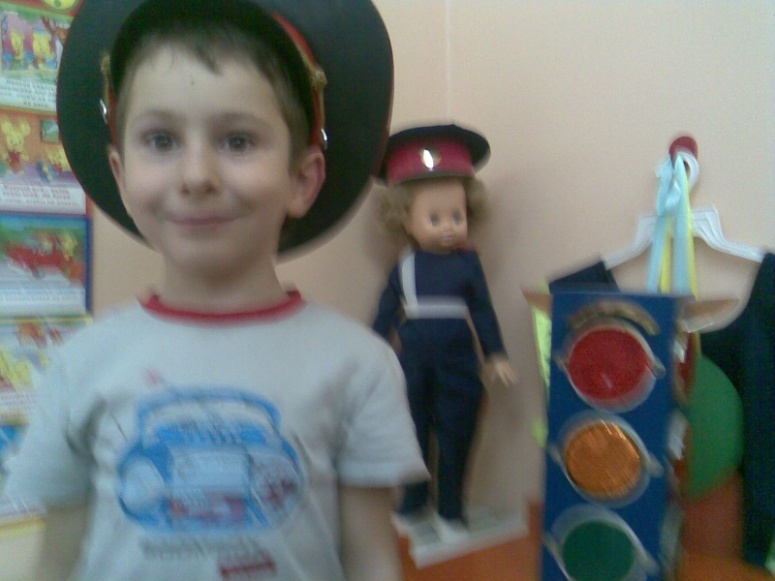 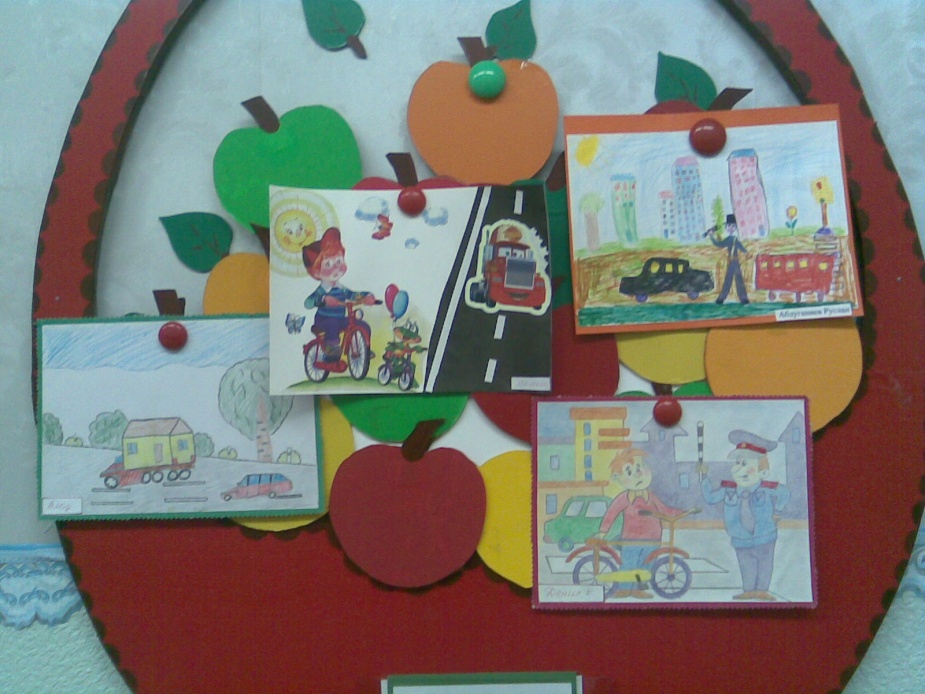 Конспект занятия «Знаки дорожные помни всегда» (Старшая группа)В – ль: Мусенко И.Л.Цели:Дать детям представление о различных дорожных знаках и их назначении; Развивать умение создавать поделки из бумаги и картона. Формировать умение ориентироваться в основных дорожных знаках; Развивать логическое мышление, память, ориентацию в окружающей обстановке. Воспитывать творческий подход к выполнению работы, умение использовать природный и бросовый материал для изготовления поделок. Предварительная работа Экскурсия по улицам города, рассматривание дорожных знаков. Материалы для занятия Различные картины с изображениями улиц, различных городских обозначений; Комплект дорожных знаков или их изображений; Цветная и белая бумага; Картон; Ножницы для детей; Клей; Кисти для клея; Салфетки; Клеенки для работы детей; Конверты (по количеству детей), в которых находятся разрезанные знаки.                                          Ход занятияВоспитатель: - Ребята, посмотрите на эти картинки. Я хочу обратить ваше внимание на то, чему мы раньше уделяли внимание – на различные условные обозначения на улицах городов. Разные дорожные знаки висят вдоль улиц. Некоторые вы уже знаете. Что обозначают эти знаки? Детям предъявляются знакомые им знаки – «Переход», «Подземный переход», «Надземный переход», «Осторожно, дети», «Проезд запрещен». Посмотрите, почему – то они все эти знаки разные по форме и по цвету. Есть круглые, треугольные, квадратные, на синем и на белом фонах. Вы знаете, почему они такие разные? (Выслушивает ответы детей.) Эти знаки в красных кругах – запрещающие. Посмотрите: «Проезд запрещен», «Движение велосипедов запрещено», «Пешеходное движение запрещено», «Поворот запрещен». Это самые строгие знаки. А вот знаки – в красных треугольниках – предупреждающие. Они предупреждают водителя о какой – то опасности: «Скользкая дорога», «Неровная дорога», «Опасный поворот». А вот еще знаки в синих кругах – предписывающие. То, что на них нарисовано, водитель обязательно должен выполнять. Знаки на квадратных синих табличках – информационные или указательные: всем нам хорошо известный знак «Переход», «Телефон», «Автобусная остановка» и другие. Физкультминутка Игра «Остановка общественного транспорта» Правила игры. Обозначить дорогу. Выбрать двух – трех детей водителями автобуса (они надевают обручи). Остальные дети находятся возле знака «Остановка общественного транспорта», ожидая автобуса. Водители подъезжают к остановке. К обручу цепляется ребенок – пассажир, и вместе они бегут до обозначенного места, где пассажир отцепляется. Водители перевозят всех участников. По окончании игры все садятся на свои месте Воспитатель: Послушайте стихотворение и найдите в них ошибки. Ответ изобразите в знаках, которые лежат на столе.Я хочу спросить про знак. Нарисован знак вот так: В треугольнике ребята Со всех ног бегут куда – то. Мой приятель говорит: «Детям путь сюда закрыт!» Шли из школы мы домой, Видим знак у мостовой: Синий круг, велосипед, Ничего другого нет. Поразмыслил друг немножко И сказал: «Ответ один -  Знак гласит: ведет дорожка Прямо в веломагазин». (Дети выполняют задание.) Пять различных человечков Вам встречаются в пути. А какой из них позволит Вам дорогу перейти? Человечки разные – Синие и красные, Треугольник, круг, квадрат – Вот они, все пять подряд. Выберите среди знаков, которые лежат у каждого из вас на столе, нужный знак: «Пешеходный переход», «Осторожно, дети!», «Подземный переход», «Дорожные работы», «Движение пешеходов запрещено». А сейчас вам следует сложить дорожные знаки. У вас на столах конверты, в них находятся разрезные знаки. (Количество частей, на которые разрезаны знаки, зависит от индивидуальных способностей детей. Дети открывают конверты и складывают свои знаки. Отвечают на вопросы.) - Как называется знак? - Какое он имеет значение? - Какие дорожные знаки встречаются вам по дороге в детский сад?Ребята отгадайте загадку: Что помогает пешеходам перейти улицу?Чтоб тебе помочь путь пройти опасный,Горят  и день, и ночь :Зеленый , желтый , красный .( светофор)Стоят столы. На них лежат по количеству детей черные прямоугольники, круги: красные, желтые, зеленые, клей-карандаш, клеенки, салфетки.Воспитатель: Эти светофорчики должны были попасть к малышам. Чтобы помочь им запомнить правила дорожного движения. Пришел незнайка и все перепутал. А вы сможете починить светофорчики?Как правильно расположить цвета?Дети: Вверх красный ,посередине желтый, внизу зеленый.Дети выполняют аппликацию.Вот и разобрались, научились понимать язык улицы, язык языков. Я надеюсь, что вы будете все правила дорожного движения выполнять неукоснительно. Не забудьте познакомить со знаками своих друзей. Знаки важные, дорожные Компас взрослых и ребят. Дети! Будьте осторожны! Знайте, что нельзя, что можно! Выполняйте непреложно Все, что знаки говорят!А  теперь пойдемте  к малышам  и подарим им поделки.